Пресс-релизС 1 мая в Орловской области начался прием заявлений на получение пособий для малообеспеченных семей с детьми от 8 до 17 лет. В первые три дня было подано 9 161 заявление.Большинство заявлений (9 134) было направлено в ПФР дистанционно через портал госуслуг. Еще 5 заявлений подано в МФЦ и 22 в клиентских службах Пенсионного фонда, которые продолжат работать в праздничные и выходные дни мая.Срок рассмотрения заявления – 10 рабочих дней, но если для сбора данных требуется больше времени, срок рассмотрения заявления может быть продлен. В таком случае пользователю придет уведомление в личный кабинет на портале госуслуг.Пособие рассчитывается с 1 апреля независимо от последующего месяца подачи заявления. Так семьям, которые обратились за выплатой в мае, начисление будет произведено за два месяца – апрель и май. Если родители подадут заявление в сентябре, то средства поступят сразу за полгода – апрель, май, июнь, июль, август и сентябрь.Напомним, пособие на детей от 8 до 17 лет рассчитано на малообеспеченные семьи. Выплаты назначаются по итогам комплексной оценки нуждаемости: семьям, где среднедушевой доход меньше прожиточного минимума на человека, родители имеют заработок или объективные причины его отсутствия, а имущество семьи отвечает установленным требованиям.С подробной информацией о новом пособии можно ознакомиться в специальном разделе - https://pfr.gov.ru/grazhdanam/8_to_17_years.Государственное учреждение –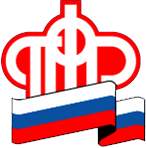 Отделение Пенсионного фонда РФ по Орловской области       302026, г. Орел, ул. Комсомольская, 108, телефон: (486-2) 72-92-41, факс 72-92-07